PREDSEDA NÁRODNEJ RADY SLOVENSKEJ REPUBLIKYČíslo: CRD-984/2012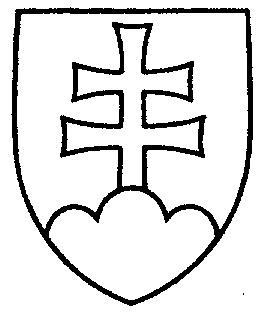 40ROZHODNUTIEPREDSEDU NÁRODNEJ RADY SLOVENSKEJ REPUBLIKYzo 17. mája 2012o pridelení návrhu na vyslovenie súhlasu Národnej rady Slovenskej republiky so Zmluvou o založení Európskeho mechanizmu pre stabilitu na prerokovanie výborom Národnej rady Slovenskej republiky	A.  p r i d e ľ u j e m	návrh na vyslovenie súhlasu Národnej rady Slovenskej republiky so Zmluvou o založení Európskeho mechanizmu pre stabilitu medzi Belgickým kráľovstvom, Spolkovou republikou Nemecko, Estónskou republikou, Írskom, Helénskou republikou, Španielskym kráľovstvom, Francúzskou republikou, Talianskou republikou, Cyperskou republikou, Luxemburským veľkovojvodstvom, Maltou, Holandským kráľovstvom, Rakúskou republikou, Portugalskou republikou, Slovinskou republikou, Slovenskou republikou a Fínskou republikou (tlač 42), doručený 17. mája 2012	na prerokovanie	Výboru Národnej rady Slovenskej republiky pre európske záležitosti	Ústavnoprávnemu výboru Národnej rady Slovenskej republiky	Výboru Národnej rady Slovenskej republiky pre financie a rozpočet a	Zahraničnému výboru Národnej rady Slovenskej republiky;	B.  u r č u j e m	1. ako gestorský Výbor Národnej rady Slovenskej republiky pre financie a rozpočet, ktorý Národnej rade Slovenskej republiky podá správu o výsledku prerokovania uvedeného materiálu vo výboroch a návrh na uznesenie Národnej rady Slovenskej republiky,	2. lehotu na prerokovanie návrhu vo výboroch vrátane v gestorskom výbore 
do 18. júna 2012.Pavol   P a š k a   v. r.